Curriculum Guidance for Te Reo Māori Qualifications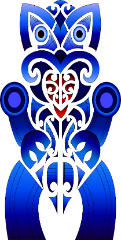 This document is provided as a guide only towards developing a programme of learning, underpinned by a localised curriculum, that leads to the following qualification:Te Pōkaitahi Reo (Rumaki, Reo Rua) (Kaupae 2) [Ref:  3044]Refer also to the Programme Guidance for the suite of New Zealand Qualifications in te reo - Ngā Mātāpono link below: https://www.nzqa.govt.nz/maori-and-pasifika/matauranga-maori-qualifications-kete/#Reo Ngā MātāponoGuiding PrinciplesNgā hua o te tohuQualification OutcomesNgā Kaupapa AkoSuggested Focus AreasNgā Momo HoropakiSuggested ContextsNgā Momo Mahi │ Ngohe │ WetereoSuggested Activities │Exercises │ GrammarMana ReoKawe i ngā whakanakotanga o te reo, ki tōna taumata ā-tumu, i roto i ētahi horopaki kua tohua, me te whakapakari i te whakaaronui ki te mana o te reo.(Ngā whiwhinga 15)Kōrero mihi ki te tangataKōrero whakamihi i te tangataRerenga/Kīanga māmāTōku AoTōku whānauHe aha tāna mahi?Tōku kura/akomangaTōku maraeTōku tūrangawaewaeTōku kāingaTe wā i tipu akeTe wā (ngā wāhanga o te tau)MatarikiMaramatakaTētahi harareiTe kāinga tupuTe whenua tupuHapū/iwi/haporiTūtohu whenuaKōrero mō te wāhi nohoTikanga o te maraeNgā momo karakiaNgā momo waiataPūrākau/pakiwaitaraWaihanga tētahi rotarota, waiata paku rāneiRerenga mahiTohu wā:  Kei te, I, I te, Ka, Kua.Kupu hou:  kupu mahi, kupu wāhi, ngā momo waka, ngā tohutohu haereTohu tuhituhi/hanganga reo/whakatakoto rerenga kōreroTūingoa: dual/plural pronounsPūmua, pūmuri, tumu, tūingoa, tūmoko, tūāhua, tūwāhi, tūmahiŌku/ō/ōna, āku/āu/ānaTokohia/E…hia/Kia hia?A me te O, i me te ki, ‘ai’He mahi kauteKupu Tūhono:  engari, nō reira, i te mea..Ngā taone o Aotearoa, ngā momo wāhiNgā rā o te wiki.  Marama o te tau.Ko te aha tēnei rā/marama?He aha te taima?  Kīanga o te wāĀhea/Nōnahea/Ināhea/Mā hea? Mā runga.Pēhea te roa, pēhea te tawhiti?He aha te utu mō tētahi mea?Ko ngā momo tuhinga:  tuhinga paki, tuhinga taki, tuhinga whakaahua, tuhinga whakamārama me ngā tohutohuMahi rangahau mō te tangata/kaupapa kōreroMana Ao TūroaKawe i te reo ki tōna taumata ā-tumu, ki te whakatutuki i ētahi mahi i ngā horopaki kua āta tohua mā roto atu i ngā mātāpono hei tohu i te mana ao tūroa.(Ngā whiwhinga 15)Tōku ao/whānauTōku hapū/tūrangawaewaeKo ngā tohutohu haereKōrero mō te tangata kēTōku AoTōku whānauHe aha tāna mahi?Tōku kura/akomangaTōku maraeTōku tūrangawaewaeTōku kāingaTe wā i tipu akeTe wā (ngā wāhanga o te tau)MatarikiMaramatakaTētahi harareiTe kāinga tupuTe whenua tupuHapū/iwi/haporiTūtohu whenuaKōrero mō te wāhi nohoTikanga o te maraeNgā momo karakiaNgā momo waiataPūrākau/pakiwaitaraWaihanga tētahi rotarota, waiata paku rāneiRerenga mahiTohu wā:  Kei te, I, I te, Ka, Kua.Kupu hou:  kupu mahi, kupu wāhi, ngā momo waka, ngā tohutohu haereTohu tuhituhi/hanganga reo/whakatakoto rerenga kōreroTūingoa: dual/plural pronounsPūmua, pūmuri, tumu, tūingoa, tūmoko, tūāhua, tūwāhi, tūmahiŌku/ō/ōna, āku/āu/ānaTokohia/E…hia/Kia hia?A me te O, i me te ki, ‘ai’He mahi kauteKupu Tūhono:  engari, nō reira, i te mea..Ngā taone o Aotearoa, ngā momo wāhiNgā rā o te wiki.  Marama o te tau.Ko te aha tēnei rā/marama?He aha te taima?  Kīanga o te wāĀhea/Nōnahea/Ināhea/Mā hea? Mā runga.Pēhea te roa, pēhea te tawhiti?He aha te utu mō tētahi mea?Ko ngā momo tuhinga:  tuhinga paki, tuhinga taki, tuhinga whakaahua, tuhinga whakamārama me ngā tohutohuMahi rangahau mō te tangata/kaupapa kōreroMana TangataKawe i ngā kupu Māori, i ngā hanganga wetereo hoki ki tōna taumata ā-tumu mā roto atu i ngā mātāpono hei tohu i te mana tangata.(Ngā whiwhinga 15)Horopaki tūtaki tangataNgā tūmomo wheako whaiaro o ia rāNgā tūmomo kare ā-rotoTōku AoTōku whānauHe aha tāna mahi?Tōku kura/akomangaTōku maraeTōku tūrangawaewaeTōku kāingaTe wā i tipu akeTe wā (ngā wāhanga o te tau)MatarikiMaramatakaTētahi harareiTe kāinga tupuTe whenua tupuHapū/iwi/haporiTūtohu whenuaKōrero mō te wāhi nohoTikanga o te maraeNgā momo karakiaNgā momo waiataPūrākau/pakiwaitaraWaihanga tētahi rotarota, waiata paku rāneiRerenga mahiTohu wā:  Kei te, I, I te, Ka, Kua.Kupu hou:  kupu mahi, kupu wāhi, ngā momo waka, ngā tohutohu haereTohu tuhituhi/hanganga reo/whakatakoto rerenga kōreroTūingoa: dual/plural pronounsPūmua, pūmuri, tumu, tūingoa, tūmoko, tūāhua, tūwāhi, tūmahiŌku/ō/ōna, āku/āu/ānaTokohia/E…hia/Kia hia?A me te O, i me te ki, ‘ai’He mahi kauteKupu Tūhono:  engari, nō reira, i te mea..Ngā taone o Aotearoa, ngā momo wāhiNgā rā o te wiki.  Marama o te tau.Ko te aha tēnei rā/marama?He aha te taima?  Kīanga o te wāĀhea/Nōnahea/Ināhea/Mā hea? Mā runga.Pēhea te roa, pēhea te tawhiti?He aha te utu mō tētahi mea?Ko ngā momo tuhinga:  tuhinga paki, tuhinga taki, tuhinga whakaahua, tuhinga whakamārama me ngā tohutohuMahi rangahau mō te tangata/kaupapa kōreroMana WhenuaKawe te reo o te taumata ā-tumu mā te kōrero i ōna ake hononga ki te whenua, ki te taiao hoki, ki ngā wāhi me ngā tāngata rongonui o te rohe, hei whakaputanga i te mana whenua.(Ngā whiwhinga 15)Pepeha/WhakapapaKāinga tupu/Hau kāingaNohoanga taiao (kāinga/marae)Tikanga o te maraeNuka reo:  kīwaha, kīrehu, whakataukī/whakatauākīTōku AoTōku whānauHe aha tāna mahi?Tōku kura/akomangaTōku maraeTōku tūrangawaewaeTōku kāingaTe wā i tipu akeTe wā (ngā wāhanga o te tau)MatarikiMaramatakaTētahi harareiTe kāinga tupuTe whenua tupuHapū/iwi/haporiTūtohu whenuaKōrero mō te wāhi nohoTikanga o te maraeNgā momo karakiaNgā momo waiataPūrākau/pakiwaitaraWaihanga tētahi rotarota, waiata paku rāneiRerenga mahiTohu wā:  Kei te, I, I te, Ka, Kua.Kupu hou:  kupu mahi, kupu wāhi, ngā momo waka, ngā tohutohu haereTohu tuhituhi/hanganga reo/whakatakoto rerenga kōreroTūingoa: dual/plural pronounsPūmua, pūmuri, tumu, tūingoa, tūmoko, tūāhua, tūwāhi, tūmahiŌku/ō/ōna, āku/āu/ānaTokohia/E…hia/Kia hia?A me te O, i me te ki, ‘ai’He mahi kauteKupu Tūhono:  engari, nō reira, i te mea..Ngā taone o Aotearoa, ngā momo wāhiNgā rā o te wiki.  Marama o te tau.Ko te aha tēnei rā/marama?He aha te taima?  Kīanga o te wāĀhea/Nōnahea/Ināhea/Mā hea? Mā runga.Pēhea te roa, pēhea te tawhiti?He aha te utu mō tētahi mea?Ko ngā momo tuhinga:  tuhinga paki, tuhinga taki, tuhinga whakaahua, tuhinga whakamārama me ngā tohutohuMahi rangahau mō te tangata/kaupapa kōrero